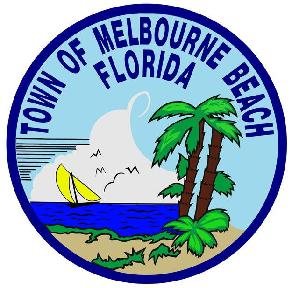 Town of Melbourne BeachPUBLIC NOTICE  AGENDATOWN COMMISSION SPECIAL MEETINGWEDNESDAY, SEPTEMBER 15, 2021 @ 6:00 p.m. COMMUNITY CENTER, 509 OCEAN AVENUECommission Members:Mayor Wyatt HooverVice Mayor Joyce BartonCommissioner Steve WaltersCommissioner Sherrie QuarrieCommissioner Corey RunteStaff Members:Town Manager Elizabeth MascaroTown Clerk Jennifer TorresFinance Manager Jennifer KerrTown Attorney Cliff ReppergerNotice: Commission discussion and possible action may occur during any Commissioner Meeting. The following sections of the Agenda are always subject to such discussion and possible action without further motion by the Commission: Changes to the Agenda, Public Hearings, Old Business, and New Business.The public is advised that members of the Town Commission may be in attendance and participate in proceedings of the board. Attorney General Opinions (AGO) AGO 91-95, AGO 98-14, AGO 2000-68.PURSUANT TO SECTION 286.0105, FLORIDA STATUTES, THE TOWN HEREBY ADVISES THE PUBLIC THAT: In order to appeal any decision made at this meeting, you will need a verbatim transcript of the proceedings. It will be your responsibility to ensure such a record is made. Such person must provide a method for recording the proceedings verbatim as the Town does not do so.In accordance with the Americans with Disability Act and Section 286.26, Florida Statutes, persons needing special accommodations for this meeting shall, at least 5 days prior to the meeting, contact the Office of the Town Clerk at (321) 724-5860 or Florida Relay System at 711.Call to Order – Led by Mayor HooverRoll Call Pledge of Allegiance and Moment of SilenceIV.      Public CommentAfter being acknowledged by the Mayor, members of the public should state their name and address for the record. The Commission encourages citizens to prepare their comments in advance. Each individual will have three (3) minutes to address the Commission on any topic(s) related to Town business not on the Agenda.  Please remember to sign the sign-in sheet provided if you will be speaking at the meeting.Public HearingsA. 	Public Hearing on the Town’s Fiscal Year 2021/2022 (FY22) Millage Rate and Annual Budget – Town Manager MascaroNew BusinessA.	Resolution 2021-11, Adopting the Final Millage Rate for Fiscal Year 2021-2022 – Town Manager MascaroB. 	Resolution 2021-12, Adopting the Final Budget for Fiscal Year 2021-2022 – Town Manager Mascaro C. 	Resolution 2021-13, certifying the annual Stormwater Utility Assessment Roll for the Town of Melbourne Beach Stormwater Utility budget for fiscal year 2021/2022 - Town Manager MascaroVII.      Adjournment